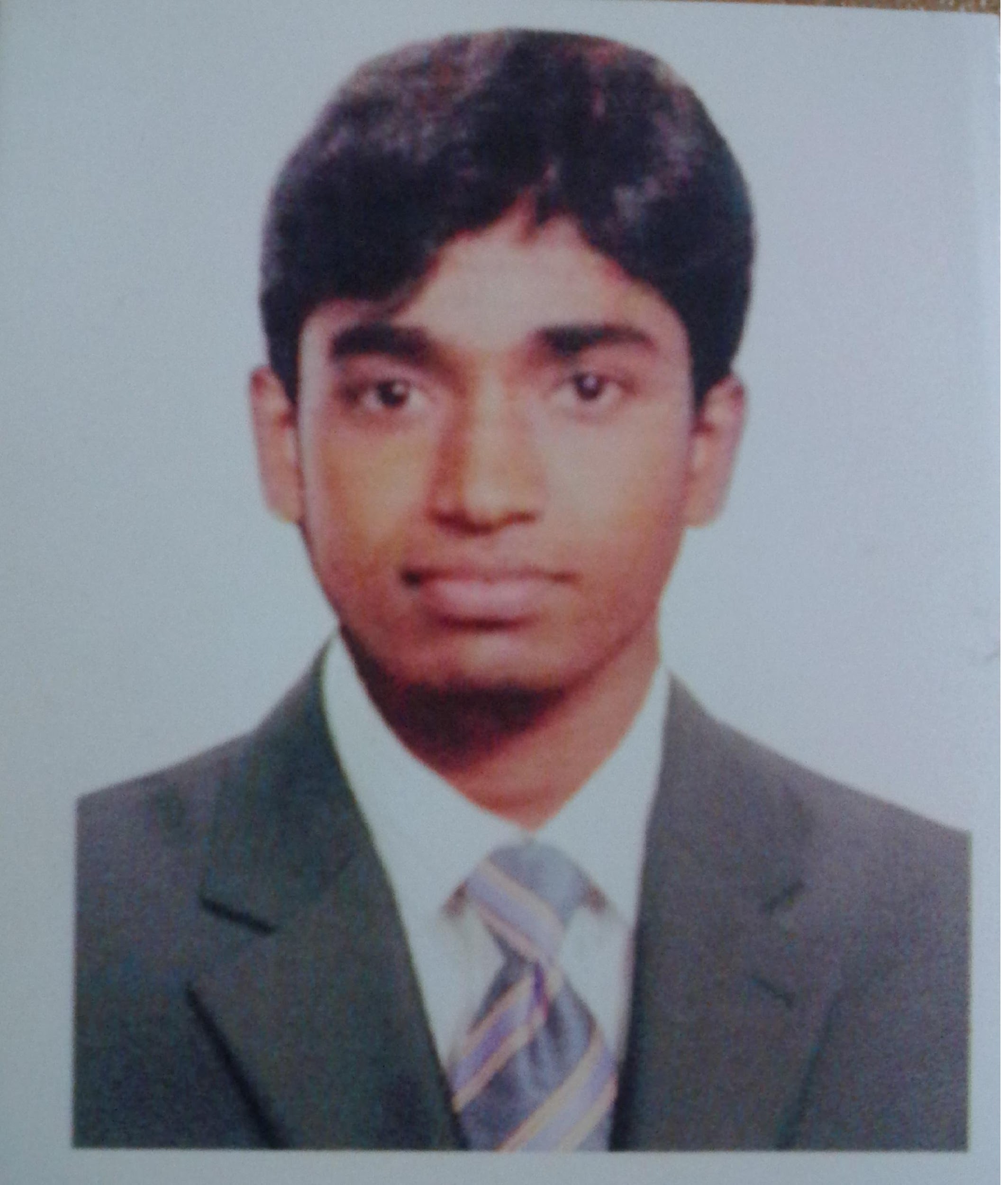 エムディー・マハブ・アラム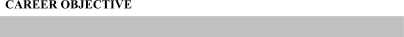 自身の経験を利用し、優れたプロセスを計画する事と組織能力、実践と対人能力、やりがいあるポジションを得る。スキルとポテンシャル、革新と挑戦、そこから自分の知識と効率を高めることにスコープを置く。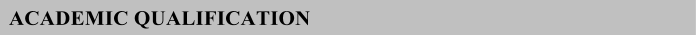 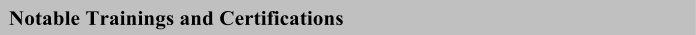 Javaベースソフトウェア開発上級トレーニング:  学校			:	Bangladesh University of Engineering and Technology (BUET)  Under supervision of DJIT継続期間		:	400時間				Androidアプリケーション開発コース:  Subject 		:	Android Apps Development 学校			:	Bangladesh Association of Software and Information Services (BASIS)継続期間		: 	6ヶ月産業配属プログラム:  科目			:	ハードウェア、ネットワーキング、 Linuxサーバー学校			:	IT Express, Moucak, Moghbazar, Dhaka.継続期間		: 	12週間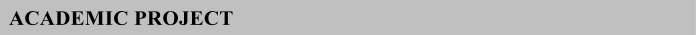 Androidモバイルアプリケーション Doctor Bondhu           テクノロジー:  Android, Java, Google Maps APIV2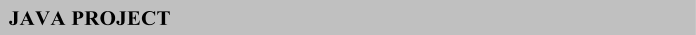 プロジェクト名	:	Student Management systemテクノロジー	:	Java Swing, MySQL database, jasper reportプロジェクト名:	Online Bus Ticketing Systemテクノロジー:		CSS (bootstrap), JSP, servlet, Java Script, MySQL etc.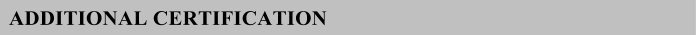 Group Participation  of National Hackathon Mobile Apps Contest 2014 Organized by ICT Division Bangladesh, November 14-15, 2014Group Participation of Code Warriors' Challenge – 2015. Organized by Bangladesh Association Software and Information System (BASIS)    With ICT Division Bangladesh, January 09-10, 2015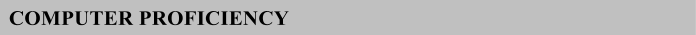 ハードウェア		: デスクトップ及びノートパソコンのトラブルシュートネットワーク		: LAN設定、トラブルシュート、ケーブル設置、TCP/IP設定、 メンテナンスグラフィックデザイン	: Photoshop, IllustratorWebプログラミング		: HTML, CSS, JavaScript & word pressデータベース		: Oracle ,MySQLプログラミング		: Basic Knowledge of Visual Basic, C, C++,上級ナレッジ		: Java ProgrammingOffice				: Microsoft Word, Access, Excel, PowerPoint etc. その他			: E-mail, Internet Browsing-Searching, etc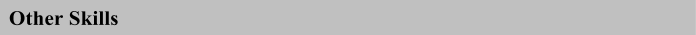 自分に対する自信高い精神高い意欲と能力説得力厳しく仕事へ打ち込み、正直で誠実プレッシャーの下で働く力計画と管理能力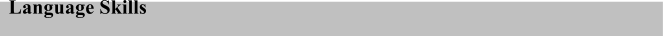 英語、ベンガル語	：	堪能日本語		：	中級		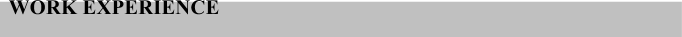 Transcom beverages社（PepsiCoバングラデシュ）にて3ヶ月間ITサポートオフィサーとしての経験あり2012年1月 - 2012年3月まで                  Gulshan Tower. (10th Floor), Plot # 31, Road # 53	      Gulshan North C/A, Dhaka-1212.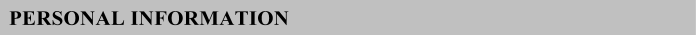 名前		:	Md. Mahabub Alam父の名前	:	Md. Ruhul Amin母の名前	:	Hanufa Beguam本籍		:	Village: Ujani Gazibari(uttor para)  P.O: Kachua, P.S: Kachua, District: Chandpur, Bangladesh現住所	:	56/1(6th Floor), Free school Street. Kathalbagan. Dhanmondi. Dhaka-1205, Bangladesh誕生日	:	1992年8月1日          国籍		:	バングラデシュ宗教		:	ムスリム婚姻 		:	独身身長		:	5'- 6.5"地区		:	Chandpur, 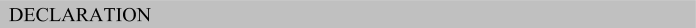 The undersigned, declare that to the best of my knowledge and belief, these data correctly describe my qualification and me.Md. Mahabub Alam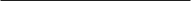 コンピュータサイエンス＆エンジニアリング博士号          Daffodil International大学 (CGPA: 3.35; 在学中) エンジニアリング学位  Chandpur Ploytechnic Institute (GPA: 3.48 out of 4.00, 2011年) 高等学校修了Tatuiya Islamia Dhakil Madrasha (GPA: 4.50, 2007年) 